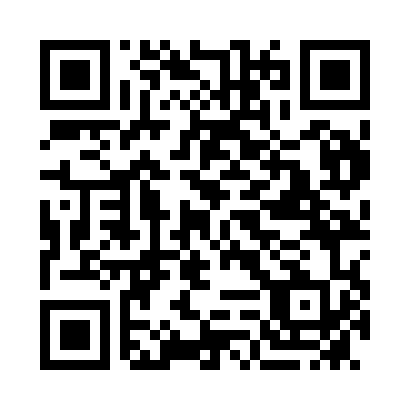 Prayer times for Labrador, AustraliaMon 1 Apr 2024 - Tue 30 Apr 2024High Latitude Method: NonePrayer Calculation Method: Muslim World LeagueAsar Calculation Method: ShafiPrayer times provided by https://www.salahtimes.comDateDayFajrSunriseDhuhrAsrMaghribIsha1Mon4:395:5611:503:135:446:572Tue4:395:5711:503:125:436:563Wed4:405:5711:503:115:426:554Thu4:405:5811:493:115:416:545Fri4:415:5811:493:105:396:536Sat4:415:5911:493:095:386:527Sun4:425:5911:493:085:376:518Mon4:426:0011:483:085:366:509Tue4:436:0111:483:075:356:4910Wed4:436:0111:483:065:346:4811Thu4:446:0211:483:055:336:4712Fri4:446:0211:473:055:326:4613Sat4:456:0311:473:045:316:4514Sun4:456:0311:473:035:306:4415Mon4:456:0411:463:025:296:4316Tue4:466:0411:463:025:286:4217Wed4:466:0511:463:015:276:4118Thu4:476:0511:463:005:266:4019Fri4:476:0611:463:005:256:3920Sat4:486:0611:452:595:246:3821Sun4:486:0711:452:585:236:3722Mon4:496:0811:452:575:226:3623Tue4:496:0811:452:575:216:3524Wed4:506:0911:452:565:206:3525Thu4:506:0911:442:555:196:3426Fri4:516:1011:442:555:186:3327Sat4:516:1011:442:545:186:3228Sun4:526:1111:442:535:176:3129Mon4:526:1111:442:535:166:3130Tue4:526:1211:442:525:156:30